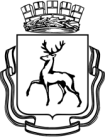 Администрация города Нижнего Новгородадепартамент образованиямуниципальное бюджетное общеобразовательное учреждение «Лицей № 40»603006, Россия, г. Нижний Новгород, ул. Варварская д. 15 А, тел.: 433-19-49  факс: 433-21-61,e-mail: l40_nn@mail.52gov.ru			http://www.lyceum40nn.ruСогласовано                                                                                                	  УтверждаюПедагогический совет                                                                          _________________Протокол №1 от 29.08.2023                                                                                              Директор Н.С. Умнова                                                                                                                                  Приказ № I-081Т от 01.09.2023Календарный учебный график для ООП начального общего образования на 2023/24 учебный годНачальное общее образованиеПояснительная запискаГодовой календарный учебный график муниципального бюджетного общеобразовательного учреждения «Лицей № 40» на 2023/2024 учебный год является одним из основных документов, регламентирующих организацию образовательного процесса. Календарный учебный график составлен для основной общеобразовательной программы начального общего образования в соответствии:с частью 1 статьи 34 Федерального закона от 29.12.2012 № 273-ФЗ «Об образовании в Российской Федерации»;СП 2.4.3648-20 «Санитарно-эпидемиологические требования к организациям воспитания и обучения, отдыха и оздоровления детей и молодежи»;СанПиН 1.2.3685-21 «Гигиенические нормативы и требования к обеспечению безопасности и (или) безвредности для человека факторов среды обитания»;ФГОС НОО, утвержденным приказом Минпросвещения от 31.05.2021 № 286;ФОП НОО, утвержденной приказом Минпросвещения от 18.05.2023 № 372;Устав муниципального бюджетного общеобразовательного учреждения «Лицей № 40»1. Даты начала и окончания учебного года1.1. Дата начала учебного года: 1 сентября 2023 года.1.2. Дата окончания учебного года: 24 мая 2024 года.2. Периоды образовательной деятельности2.1. Продолжительность учебного года:1-е классы – 33 недели (161 учебный день);2–4-е классы – 34 недели (166 учебных дней).2.2. Продолжительность учебных периодов по четвертям в учебных неделях и учебных днях1-е классы2–4-е классы3. Продолжительность каникул, праздничных и выходных дней1-й класс2–4-е классы4. Сроки и порядок проведения промежуточной аттестации Сроки и порядок проведения промежуточной аттестации регламентируется локальным нормативным актом МБОУ «Лицей №40» - положением «О форме, периодичности и порядке текущего контроля успеваемости и промежуточной аттестации в МБОУ «Лицей №40», принятым на педагогическом совете от 28.08.2022 и утвержденным приказом № I-088 от 01.09.2022г.5. Дополнительные сведения5.1. Режим работы образовательной организации5.2. Распределение образовательной недельной нагрузки5.3. Расписание звонков и перемен1-й класс 2-е классы (здание Лицея №40 по ул. Варварская, 15А) II смена3-е классы (здание Лицея №40 по ул. Горького, 150В) I смена4-е классы (здание Лицея №40 по ул. Варварская, 15А)5.4 Дни открытых дверей:Третья неделя сентября 2023 г.Третья неделя апреля 2024 г.5.5 Дни здоровья: один день в два месяца по плану Лицея5.6 Организация учебного процесса в актированные дни- в которые возможно непосещение учебных занятий учащимися Лицея по неблагоприятным погодным условиям, карантинные дни, дни в которые происходит отмена занятий по причинам аварий в системах жизнеобеспечения здания Лицея и т.п. (далее - актированные дни) осуществляется дистанционно.Учебный периодДатаДатаПродолжительностьПродолжительностьУчебный периодНачалоОкончаниеКоличество учебных недельКоличество учебных днейI четверть01.09.202328.10.2023841II четверть07.11.202329.12.2023839III четверть10.01.202424.03.20241046IV четверть01.04.202424.05.2024735Итого в учебном годуИтого в учебном годуИтого в учебном году33161Учебный периодДатаДатаПродолжительностьПродолжительностьУчебный периодНачалоОкончаниеКоличество учебных недельКоличество учебных днейI четверть01.09.202328.10.2023841II четверть07.11.202329.12.2023839III четверть10.01.202424.03.20241151IV четверть01.04.202424.05.2024735Итого в учебном годуИтого в учебном годуИтого в учебном году34166Каникулярный периодДатаДатаПродолжительность каникул, праздничных и выходных дней в календарных дняхКаникулярный периодНачалоОкончаниеПродолжительность каникул, праздничных и выходных дней в календарных дняхОсенние каникулы29.10.202306.11.20239Зимние каникулы01.01.202409.01.20249Дополнительные каникулы10.02.202418.02.20249Весенние каникулы23.03.202431.03.20249Летние каникулы25.05.202431.08.202498Выходные дниВыходные дниВыходные дни71Из них праздничные дниИз них праздничные дниИз них праздничные дни7ИтогоИтогоИтого205Каникулярный периодДатаДатаПродолжительность каникул, праздничных и выходных дней в календарных дняхКаникулярный периодНачалоОкончаниеПродолжительность каникул, праздничных и выходных дней в календарных дняхОсенние каникулы29.10.202306.11.20239Зимние каникулы01.01.202409.01.20249Весенние каникулы23.03.202431.03.20249Летние каникулы25.05.202431.08.202498Выходные дниВыходные дниВыходные дни75Из них праздничные дниИз них праздничные дниИз них праздничные дни7ИтогоИтогоИтого200Период учебной деятельности1-е классы2-е классы3-4-е классыУчебная неделя (дней)555СменаIIIIУрок (минут)35 – 404040Перерыв (минут)10 – 4010 – 2010 – 20Периодичность промежуточной аттестации–1 раз в год1 раз в годОбразовательная деятельностьНедельная нагрузка (5-дневная учебная неделя) 
в академических часахНедельная нагрузка (5-дневная учебная неделя) 
в академических часахНедельная нагрузка (5-дневная учебная неделя) 
в академических часахНедельная нагрузка (5-дневная учебная неделя) 
в академических часахОбразовательная деятельность1-е классы2-е классы3-и классы4-е классыУрочная21232323Внеурочная4444Образовательная деятельностьСентябрь–октябрьНоябрь–декабрьЯнварь–май1-й урок8:20–8:558:20–8:558:20–9:001-я перемена8:55–9:158:55–9:159:00–9:202-й урок9:15–9:509:15–9:509:20–10:00Динамическая пауза9:50–10:359:50–10:3510:00–10:403-й урок10:35–11:1010:35–11:1010:40–11:203-я перемена–11:10–11:2011:20–11:304-й урок–11:20–11:5511:30–12:10Перерыв между уроками и занятиями внеурочной деятельности30 минут30 минут30 минутВнеурочная деятельностьС 11:40С 12:25С 12:40УрокПродолжительность урокаПродолжительность перемены1-й13:00-13:4020 минут2-й14:00–14:4010 минут3-й14:50–15:3010 минут4-й15:40–16:2010 минут5-й16:30–17:10Перерыв между уроками и занятиями внеурочной деятельности – 30 минутПерерыв между уроками и занятиями внеурочной деятельности – 30 минутПерерыв между уроками и занятиями внеурочной деятельности – 30 минутВнеурочная деятельностьС 17:40–УрокПродолжительность урокаПродолжительность перемены1-й8:20–9:0010 минут2-й9:10–9:5010 минут3-й10:10–10:5020 минут4-й11:00–11:4010 минут5-й11:50–12:30Перерыв между уроками и занятиями внеурочной деятельности – 30 минутПерерыв между уроками и занятиями внеурочной деятельности – 30 минутПерерыв между уроками и занятиями внеурочной деятельности – 30 минутВнеурочная деятельностьС 13:00–УрокПродолжительность урокаПродолжительность перемены1-й8:00–8:4010 минут2-й8:50–9:3010 минут3-й9:40–10:2020 минут4-й10:40–11:2010 минут5-й11:30–12:10Перерыв между уроками и занятиями внеурочной деятельности –30 минутПерерыв между уроками и занятиями внеурочной деятельности –30 минутПерерыв между уроками и занятиями внеурочной деятельности –30 минутВнеурочная деятельностьС 12:40–